______________________________________________    ПОСТАНОВЛЕНИЕ№ 15                                                                                               от 22.04.2019г.О создании патрульно- манёвренных и манёвренных групп на территории сельского  поселения  Султанмуратовский  сельсовет муниципального района Аургазинский район  Республики БашкортостанВ целях  повышения эффективности  работы  по выявлению, предупреждению и ликвидации  очагов  природных  пожаров  на ранней  стадии  их развития, а также  проведения работы  среди населения по недопущению  сжигания  растительности  в   период  действия  весенне-летнего пожароопасносного  периода 2019года  администрация  сельского поселения Султанмуратовский  сельсовет  ПОСТАНОВЛЯЕТ1.Создать маневренную группу ,  организовать ее работу  по своевременному реагированию для  локализации и тушения пожаров  и недопущения перехода  природных пожаров на населенные пункты.2.Считать  приоритетным направлением  выполнение  мероприятий направленных  на недопущение  пожаров на  населенные пункты  и объекты экономики.3.Контроль за настоящего  постановления  оставляю за собой.Глава  сельского поселения                                 Л.З.Мухамадиярова   УтвержденПостановление администрации сельского поселения Султанмуратовский сельсоветот  «__» апреля 2019г. №_______ ПОРЯДОКОрганизации и работы  патрульно- маневренных   групп  на территории сельского поселения Султанмуратовский   сельсовет  муниципального района Аургазинский  район  Республики  Башкортостан1.Порядок разработан  в целях повышения эффективности  работы  органов управления и сил по выявлению, предупреждению и ликвидации  очагов  природных  пожаров на ранний  стадии их развития, проведения профилактической  работы  среди  населения по недопущению сжигания растительности 2. Основными  задачами  патрульно- маневренной группы являются: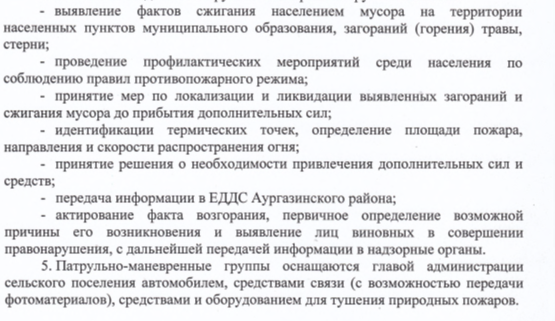 СПИСОКпатрульно- маневренных   групп  на территории сельского поселения Султанмуратовский   сельсовет  муниципального района Аургазинский  район  Республики  БашкортостанБАШKОРТОСТАН  РЕСПУБЛИКАHЫАуырfазы районы муниципаль районыныn Солтанморат ауыл советы ауыл билeмehе Хакимияэте453498, Ауырfазы районы,  Солтанморат ауылыРЕСПУБЛИКА БАШКОРТОСТАНАдминистрация сельского поселения Султанмуратовский сельсовет муниципального района Аургазинский район453498, Аургазинский район, с.Султанмуратово, т. 2-77-31№п\пФ.И.О.должностьКем являетсяПримечание1Мухамадиярова Лена ЗуфаровнаГлава сельского поселенияПредседатель групп2Зидханова Альфия Хамитовнаспециалистчлен3Шагимуратов Виль Бариевичводительчлен4Хасанов Ришат РафаиловичБригадир ООО СП Урожайчленпо согласованию5Асфандияров Рашит Гандалифовичтрактористчленпо согласованию6Ибрагимова Лилия УраловнаЗаведующая детского садачленпо согласованию7Саитгалиева Индира Сбирьяновнадепутатчленпо согласованию8Галиев Ахат Мидхатовичдепутатчленпо согласованию9Шафиева Гульсина  ГарифулловнаРуководитель СДКчленпо согласованию